Информация по проекту решения о бюджете Беломорского муниципального округа Республики Карелия на 2024 год и плановый период 2025-2026 годов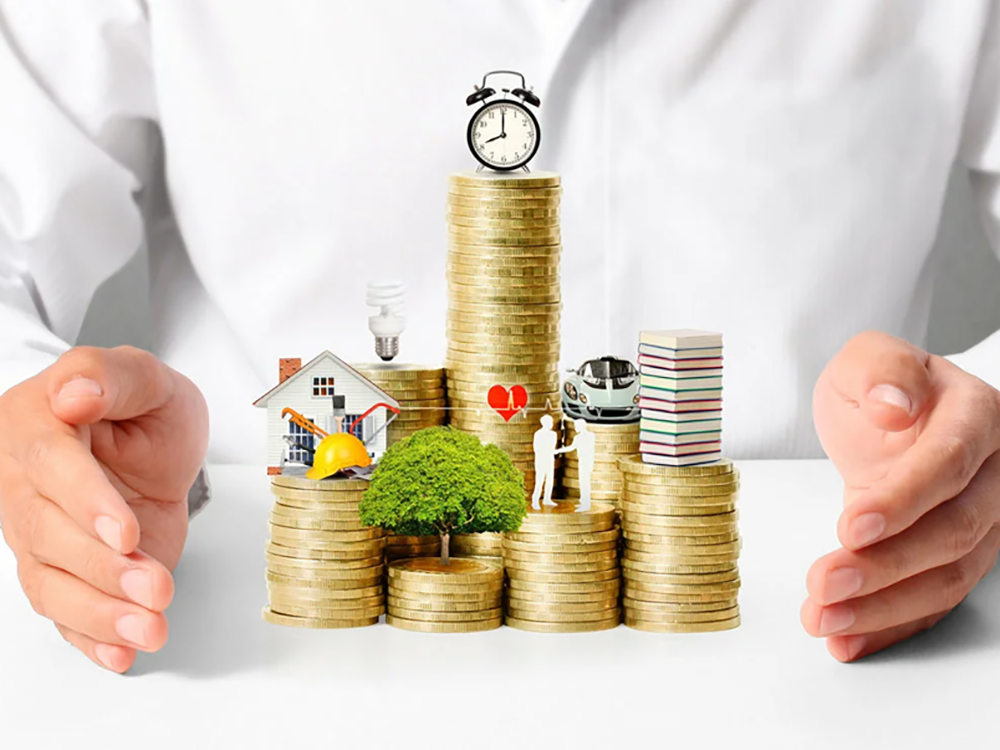 Проект бюджета округа составляется и утверждается на год и на плановый период и основывается на:Бюджетном послании Президента Российской Федерации;Основных направлениях бюджетной и налоговой политики Республики Карелия;Прогнозе социально-экономического развития Беломорского муниципального округа Республики Карелия;Основных направлениях бюджетной и налоговой политики Беломорского муниципального округа Республики Карелия;Муниципальных программах  Беломорского муниципального округа Республики Карелия;Непрограммных направлениях деятельности органов местного самоуправления и казенных учреждений.Основные характеристики бюджетаПроект решения о бюджете Беломорского муниципального округа Республики Карелия на 2024 год и плановый период 2025 и 2026 годов:- определен в соответствии с Бюджетным Кодексом Российской Федерации;- основан на показателях прогноза социально-экономического развития района, муниципальных программах.Предварительные итоги социально-экономического развития Беломорского муниципального округа за текущий финансовый год и прогноз до 2026 годаДоходы бюджета Беломорского муниципального округа Республики Карелия:Структура доходов бюджета Беломорского муниципального округа Республики Карелия тыс.руб.Структура доходов бюджета Беломорского муниципального округа Республики Карелияна 2024 год и  плановый период 2025 и 2026 годовтыс.руб.Сведения о доходах бюджета Беломорского муниципального округа Республики Карелия на 2024 год и плановый период 2025 и 2026 годов в сравнении с оценкой ожидаемого исполнения консолидированного бюджета в 2023 году и отчетным периодом за 2022 годтыс.руб.Распределение расходов по основным функциям органа местного самоуправления:Расходы бюджета – выплачиваемые из бюджета денежные средства, за исключением средств, являющихся источниками финансирования дефицита бюджета. Формирование расходов осуществляется в соответствии с расходными обязательствами, законодательно закрепленными за соответствующими уровнями бюджетов.Принципы формирования расходов бюджета: по разделам, по ведомствам, по муниципальным программам. Разделы классификации расходов:Структура расходов бюджета Беломорского муниципального округа Республики Карелиятыс.руб.Структура расходов бюджетаБеломорского муниципального округа Республики Карелия на 2024 годСтруктура расходов бюджетаБеломорского муниципального округа Республики Карелия на 2025 годСтруктура расходов бюджетаБеломорского муниципального округа Республики Карелия на 2026 годСведения о расходах бюджета Беломорского муниципального округа Республики Карелия на 2024 год и плановый период 2025 и 2026 годов в сравнении с оценкой ожидаемого исполнения консолидированного бюджета в 2023 год и  отчетным периодом за 2022 годтыс.руб.Муниципальные программы Беломорского муниципального округа Республики Карелия:Развитие образования на территории Беломорского муниципального округа Республики Карелия на 2024-2030 годы.Социальная поддержка населения на территории Беломорского муниципального округа Республики Карелия на 2024-2030 годы.Развитие культуры на 2024-2030 годы на территории Беломорского муниципального округа Республики Карелия.Развитие физической культуры, спорта, туризма и молодежной политики на 2024-2030 годы на территории Беломорского муниципального округа Республики Карелия.Эффективное управление муниципальными финансами на 2024-2030 годы на территории Беломорского муниципального округа Республики Карелия на 2024-2030 годы.Развитие и поддержка субъектов малого и среднего предпринимательства на территории Беломорского муниципального округа Республики Карелия на 2024-2030 годы.Реализация государственной антинаркотической политики на территории Беломорского муниципального округа Республики Карелия на 2024-2030 годы Защита населения и территорий Беломорского муниципального округа Республики Карелия от чрезвычайных ситуаций, обеспечение пожарной безопасности и безопасности людей на водных объектах на 2024-2030 годы». Муниципальное управление на 2024-2030 годы на территории Беломорского муниципального округа Республики Карелия. Профилактика правонарушений, экстремизма и терроризма на территории Беломорского муниципального округа Республики Карелия на 2024-2030 годы.Жилищно-коммунальное хозяйство и благоустройство в Беломорском муниципальном округе Республики Карелия на 2024-2030 годы. Формирование современной городской среды на территории Беломорского муниципального округа Республики Карелия на 2024-2030 годы.Организация и осуществление дорожной деятельности на территории Беломорского муниципального округа Республики Карелия на 2024-2030 годыСтруктура расходов бюджета Беломорского муниципального округа Республики Карелия по программным и непрограммным направлениям деятельноститыс.руб.* без учета объема условно утверждаемых расходовПрограммная структура расходов бюджетаБеломорского муниципального округа Республики Карелия на 2024 годПрограммная структура расходов бюджетаБеломорского муниципального округа Республики Карелия на 2025 годПрограммная структура расходов бюджетаБеломорского муниципального округа Республики Карелия на 2026 годЦелевые показатели (индикаторы), планируемые к достижению в результате их реализации в сравнении с оценкой 2023 года и отчетными данными об исполнении за 2022 годПланируемый объем муниципального долга Беломорского муниципального округа Республики Карелиятыс.руб.Информация об инициативных проектах в Беломорском муниципальном округе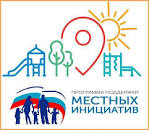 В адрес администрации поступили следующие инициативные проекты: - «Елка», г.Беломорск- «Фигуры Топиари», г.Беломорск- «Земснаряд», г.Беломорск - «Видеонаблюдение и дренаж в Приюте для бездомных животных», г.Беломорск- «Снос здания», с.Нюхча- «Благоустройство территории для подхода к культурному наследию - мореходной лодке 18 века Листер-бот», с.СумпосадВыбор проектов для реализации в 2024 году состоится на собрании жителей Беломорского муниципального округа Республики Карелия в декабре 2023 года.Социально значимые проекты, предусмотренные к финансовому обеспечению за счет бюджета Беломорского муниципального округа Республики КарелияСоциально-значимые проекты в проекте бюджета Беломорского муниципального округа на 2024 год и плановый период 2025 и 2026 годов не предусмотрены.ПоказателиПрогноз на 2023 годПрогноз на 2024 годПрогноз на 2025 годДоходы776 620,9690 408,0650 817,4Расходы810 795,9 690 408,0650 817,4Дефицит/профицит- 34 175,00,00,0ПоказателиЕд. изм.Отчетный финансовый год (ожид.) 2023 год2024 годпрогноз2025 годпрогноз2026 годпрогнозЧисленность населения (среднегодовая)тыс. чел.12,111,711,310,9Общий коэффициент рождаемостичел/1000 чел. населения6,05,05,05,0Общий коэффициент смертностичел/1000 чел. населения27,027,025,025,0ПромышленностьИндекс производства%148,0149,0150,0150,0Производство важнейших видов продукцииЩебеньтыс. куб. м.35,0100100100Улов рыбы и добыча морепродуктовтыс. тонн22,325,526,026,5Ввод в эксплуатацию жилых домов за счет всех источников финансированиятыс. кв. м.5,2752,05,02,0Доходы от использования имущества, находящегося в муниципальной собственности - всеготыс. руб.7 8938 2348 2348 234в т.ч. доходы от сдачи в арендутыс. руб.7 8938 2348 2348 234части прибыли муниципальных организацийтыс. руб.0000ПоказателиЕд. изм.Отчетный финансовый год (ожид.) 2023 год2024 годпрогноз2025 годпрогноз2026 годпрогнозДоходы от продажи муниципального имуществатыс. руб.0,0707070Прибыль прибыльных организациймлн. руб.149,0154,0159,0165,0Налогооблагаемая прибыльмлн. руб.30354550Среднегодовая остаточная стоимость облагаемого имуществамлн. руб.1 0561 1621 2781 406Оборот розничной торговлимлн. руб.2 652,62 860,03 060,03 270,0Темпы роста%121,1126,1131,1136,1Объем платных услуг населениюмлн. руб.439,3474,2474,2474,2Темпы роста%112,1115,1115,1115,1Среднесписочная численность работниковтыс. чел.5,15,15,15,1Фонд заработной платы с учетом необлагаемой его части  (для расчета НДФЛ)млн. руб.4 200,04 350,04 550,04 800,0Численность безработных, зарегистрированных в службе занятости (на начало года)чел.209208207207Уровень зарегистрированной безработицы (к численности ЭАН)%2,62,42,02,0Наименование2024 год2025 год2026 годНалоговые доходы324 673,9340 924,6357 672,7Неналоговые доходы17 076,117 076,117 076,1Безвозмездные поступления434 870,9332 407,3276 068,6Итого расходов776 620,9690 408,0650 817,4НаименованиеФакт2022 г.Ожидаемое исполнение в 2023 г.ПрогнозПрогнозПрогнозПрогнозПрогнозНаименованиеФакт2022 г.Ожидаемое исполнение в 2023 г.2024 г.2024 год в сравнении с 2022 годом (%)2024 год в сравнении с ожидаемым исполнением 2023 года (%)2025 г.2026 г.ДОХОДЫ279 815,9331 402,0341 750,0122,1103,1358 000,7374 748,8Налог на доходы физических лиц214 831,1208 946,0225 925,0105,2108,1240 552,0256 139,0Налоги на совокупный доход13 089,312 043,012 316,994,1102,313 095,613 411,7Государственная пошлина23 682,075 949,076 897,0324,7101,277 664,078 434,0Доходы от использования имущества, находящегося в государственной и муниципальной собственности3 181,73 808,03 716,0116,897,63 756,03 794,0Платежи за пользование природными ресурсами2 738,12 750,02 726,099,699,12 746,02 765,0Доходы от оказания платных услуг и компенсации затрат государства3 576,43 496,03 093,086,588,53 111,03 129,0Доходы от продажи материальных и нематериальных активов14 134,113 963,013 915,998,599,713 915,913 915,9Штрафы, санкции, возмещение ущерба39,972,053,7134,674,653,753,7Прочие неналоговые доходы1 114,97 344,0485,043,56,6485,0485,0НаименованиеФакт2021 г.Ожидаемое исполнение 2022 г.ПрогнозПрогнозПрогнозПрогнозПрогнозНаименованиеФакт2021 г.Ожидаемое исполнение 2022 г.2024 г.2024 год в сравнении с 2022 годом (%)2024 год в сравнении с ожидаемым исполнением 2023 года (%)2025 г.2026 г.БЕЗВОЗМЕЗДНЫЕ ПОСТУПЛЕНИЯ1 135 170,1938 161,0434 870,938,346,4332 407,3276 068,6Безвозмездные поступления от других бюджетов бюджетной системы Российской Федерации1 135 170,1938 161,0434 870,938,346,4332 407,3276 068,6Дотации и субсидии бюджетам субъектов Российской Федерации и муниципальных образований769 394,1566 449,084 677,711,014,951 349,548 187,0- Дотации на выравнивание бюджетной обеспеченности49 890,047 396,045 026,090,395,032 575,030 872,5- Дотации бюджетам на поддержку мер по обеспечению сбалансированности бюджетов39 409,415 516,00,00,00,00,00,0- Субсидии бюджетам субъектов Российской Федерации и муниципальных образований (межбюджетные Субсидии)2 787,90,00,00,000,00,0Субвенции бюджетам субъектов Российской Федерации и муниципальных образований677 306,8503 537,039 651,75,97,918 774,517 314,5Иные межбюджетные трансферты310 526,2325 433,0349 780,0112,6107,5281 057,8227 881,6Прочие безвозмездные поступления от других бюджетов бюджетной системы55 219,846 333,0413,20,70,90,00,0ИТОГО1 414 986,01 269 563,0776 620,954,961,2690 408,0650 817,401  Общегосударственные расходы02  Национальная оборона03  Национальная безопасность и правоохранительная деятельность04  Национальная экономика05  Жилищно-коммунальное хозяйство07  Образование08  Культура, кинематография10  Социальная политика11  Физическая культура и спорт13  Обслуживание государственного и муниципального долга14  Межбюджетные трансферты общего характера бюджетам бюджетной системы Российской ФедерацииНаименование2024 год2025 год*2026 год*Общегосударственные расходы116 001,9104 986,7103 350,9Национальная оборона1 072,21 132,11 132,1Национальная безопасность и правоохранительная деятельность3 045,54 560,05 060,0Национальная экономика54 483,842 370,243 843,7Жилищно-коммунальное хозяйство34 799,028 223,831 067,5Образование491 723,8402 576,9349 124,2Культура, кинематография65 499,559 382,561 931,9Социальная политика27 081,212 944,210 089,5Физическая культура и спорт689,0657,7657,7Обслуживание государственного и муниципального долга16 400,023 774,024 060,0Межбюджетные трансферты общего характера бюджетам бюджетной системы Российской Федерации0,00,00,0Итого расходов810 795,9680 608,0630 317,4* без учета объема условно утверждаемых расходовНаименованиеФакт2022 г.Ожидаемое исполнение 2023 г.ПрогнозПрогнозПрогнозПрогнозПрогнозНаименованиеФакт2022 г.Ожидаемое исполнение 2023 г.2024 г.2024 год в сравнении с 2022 годом (%)2024 год в сравнении с ожидаемым исполнением 2023 года (%)2025 г.2026 г.Общегосударственные вопросы113 407,0131 410,0116 001,9102,388,3104 986,6103 350,8Функционирование Правительства Российской Федерации, высших исполнительных органов государственной власти субъектов Российской Федерации, местных администраций49 935,857 962,950 335,9100,886,844 047,343 878,5Судебная система11,60,21,210,3600,01,310,7Обеспечение деятельности финансовых, налоговых и таможенных органов и органов финансового (финансово-бюджетного) надзора3 103,03 419,22 059,366,460,22 042,52 042,5Другие общегосударственные вопросы60 356,670 027,763 605,5105,490,858 895,557 419,1Национальная оборона953,81 050,01 072,2112,4102,11 132,11 132,1Национальная безопасность и правоохранительная деятельность5 711,24 739,03 045,553,364,34 560,05 060,0Национальная экономика72 956,658 321,054 483,874,793,442 370,243 843,7Сельское хозяйство и рыболовство1 571,31 256,11 730,80,00,01 384,61 125,0Дорожное хозяйство (дорожные фонды)43 978,335 155,928 931,065,882,321 495,622 911,7Другие вопросы в области национальной экономики27 407,021 909,023 822,086,9108,719 490,019 807,0 - Территориальный дорожный фонд0,00,00,00,00,00,00,0Жилищно-коммунальное хозяйство613 096,9529 313,034 799,05,76,628 223,831 067,4Жилищное хозяйство544 897,3470 433,33 655,00,70,83 000,03 000,0Коммунальное хозяйство17 195,514 845,62 674,00,00,05 000,05 000,0НаименованиеФакт2022 г.Ожидаемое исполнение 2023 г.ПрогнозПрогнозПрогнозПрогнозПрогнозНаименованиеФакт2022 г.Ожидаемое исполнение 2023 г.2024 г.2024 год в сравнении с 2022 годом (%)2024 год в сравнении с ожидаемым исполнением 2023 года (%)2025 г.2026 г.Благоустройство43 056,837 172,820 411,047,454,914 433,817 178,4Другие вопросы в области жилищно-коммунального хозяйства7 947,36 861,38 059,0101,4117,55 790,05 889,0Охрана окружающей среды50,00,00,00,00,00,00,0Образование470 057,9490 902,0491 723,8104,6100,2402 576,9349 124,3Дошкольное образование135 683,8141 700,5132 913,598,093,8111 460,093 075,5Общее образование293 655,3306 677,0315 982,6107,6103,0251 761,0216 750,3Дополнительное образование детей34 266,235 785,835 048,8102,397,933 503,633 375,3Профессиональная подготовка, переподготовка и повышение квалификации368,3384,6400,0108,6104,0310,0257,5Молодежная политика77,480,890,0116,3111,490,090,0Другие вопросы в области образования6 006,96 273,37 288,9121,3116,25 452,35 575,7Культура, кинематография134 623,693 174,065 499,548,770,359 382,561 931,9Здравоохранение0,00,00,00,00,00,00,0Социальная политика15 432,523 852,027 081,2175,5113,512 944,210 089,5Пенсионное обеспечение1 391,82 151,21 400,0100,665,11 400,01 400,0Социальное обеспечение населения3 742,65 784,412 512,6334,3216,350,050,0Охрана семьи и детства8 990,313 895,111 716,2130,384,310 332,37 695,5Другие вопросы в области социальной политики1 307,82 021,31 452,4111,171,91 161,9944,0Физическая культура и спорт7 671,93 858,0689,09,017,9657,7657,7Массовый спорт0,00,00,00,00,00,00,0Другие вопросы в области физической культуры и спорта7 671,93 858,0689,09,017,9657,7657,7Средства массовой информации0,00,00,00,00,00,00,0НаименованиеФакт2022 г.Ожидаемое исполнение 2023 г.ПрогнозПрогнозПрогнозПрогнозПрогнозНаименованиеФакт2022 г.Ожидаемое исполнение 2023 г.2024 г.2024 год в сравнении с 2022 годом (%)2024 год в сравнении с ожидаемым исполнением 2023 года (%)2025 г.2026 г.Обслуживание государственного и муниципального долга8 317,113 353,016 400,0197,2122,823 774,024 060,0Межбюджетные трансферты общего характера бюджетам субъектов Российской Федерации и муниципальных образований0,00,00,00,00,00,00,0Дотации на выравнивание бюджетной обеспеченности субъектов Российской Федерации и муниципальных образований0,00,00,00,00,00,00,0Прочие межбюджетные трансферты общего характера0,00,00,00,00,00,00,0Итого расходов:1 442 278,51 349 972,0810 795,956,260,1680 608,0630 317,4Условно утверждаемые расходы9 800,0020 500,00Всего расходов:1 442 278,51 349 972,0810 795,956,260,1690 408,0650 817,4Наименование2023 год2024 год*2025 год*Развитие системы образования526 236,80431 272,60377 198,00Социальная поддержка населения18 693,207 408,505 591,70Развитие культуры68 283,4061 940,9064 490,30Развитие физической культуры, спорта, туризма и молодежной политики3 649,003 383,703 383,70Эффективное управление муниципальными финансами16 400,0023 774,0024 060,00Развитие и поддержка субъектов малого и среднего предпринимательства50,0050,0050,00Антинаркотическая политика35,0040,0040,00Защита населения от чрезвычайных ситуаций3 045,504 560,005 060,00Муниципальное управление111 063,4099 884,0098 407,60Профилактика правонарушений, экстремизма и терроризма30,6030,6030,60Жилищно-коммунальное хозяйство и благоустройство26 059,0019 241,8021 986,50Формирование современной городской среды797,800,000,00Организация и осуществление дорожной деятельности28 133,2021 495,6022 911,70Непрограммные направления деятельности8 319,007 526,307 107,30Итого расходов1 332 878,6617 179,6613 649,2НаименованиеФакт 2022 г.Ожидаемое исполнение 2023 г.ПрогнозПрогнозПрогнозПрогнозПрогнозНаименованиеФакт 2022 г.Ожидаемое исполнение 2023 г.2024 г.2024 год в сравнении с 2022 годом (%)2024 год в сравнении с ожидаемым исполнением 2023 года (%)2025 г.2026 г.Развитие системы образованияДоля граждан Беломорского муниципального округа, удовлетворённых качеством образовательных услуг88787989,8101,38081Доля  детей в возрасте от полутора до 1,5 лет до 7 лет, охваченных услугами дошкольного образования100100100100,0100,0100100Уровень  охвата  детей 1-7 лет дошкольным образованием727578-104,08083Доля дошкольных организаций и дошкольных групп, в которых созданы условия для обучения воспитанников с ОВЗ833033-110,03740Доля педагогов дошкольного образования, аттестованных на первую и высшую квалификационную категории39,53035-116,74045Уровень средней посещаемости образовательного учреждения и  дошкольных групп625961-103,46365Доля обучающихся, освоивших программы основного общего образования, продолживших обучение на уровне среднего общего образования55,055963-106,86568Отношение среднего балла единого государственного экзамена (в расчете на 2 обязательных предмета) в 10 процентах общеобразовательных организаций с лучшими результатами единого государственного экзамена к среднему баллу единого государственного экзамена (в расчете на 2 обязательных предмета) в 10 процентах общеобразовательных организаций с худшими результатами единого государственного экзамена1,031,321,3126,298,51,281,25НаименованиеФакт 2022 г.Ожидаемое исполнение 2023 г.ПрогнозПрогнозПрогнозПрогнозПрогнозНаименованиеФакт 2022 г.Ожидаемое исполнение 2023 г.2024 г.2024 год в сравнении с 2022 годом (%)2024 год в сравнении с ожидаемым исполнением 2023 года (%)2025 г.2026 г.Доля детей из числа обучающихся общеобразовательных организаций, принявших участие в открытых он-лайн уроках, реализуемых с учетом опыта цикла открытых уроков «Проектория», «Уроки настоящего» или иных аналогичных по возможностям, функциям и результатам проектов, направленных на раннюю профориентацию65,54850-104,25253Доля обучающихся, получивших рекомендации по построению индивидуального плана в соответствии с выбранными профессиональными компетенциями (профессиональными областями деятельности) с учетом реализации проекта «Билет в будущее»362,52,7-108,03,03,2Выполнение целевого показателя по средней заработной плате педагогических работников общего образования (проценты)100100100-100,0100100Доля обучающихся общеобразовательных  организаций в Беломорском муниципальном районе, которым предоставлены от 80 до 100 процентов современных условий обучения, от общего числа обучающихся общеобразовательных организаций в Беломорском муниципальном районе908788-101,18990Доля обучающихся общеобразовательных  организаций в Беломорском муниципальном округе, которым предоставлены от 80 до 100 процентов современных условий обучения, от общего числа обучающихся общеобразовательных организаций в Беломорском муниципальном округе-8687-101,28889НаименованиеФакт 2022 г.Ожидаемое исполнение 2023 г.ПрогнозПрогнозПрогнозПрогнозПрогнозНаименованиеФакт 2022 г.Ожидаемое исполнение 2023 г.2024 г.2024 год в сравнении с 2022 годом (%)2024 год в сравнении с ожидаемым исполнением 2023 года (%)2025 г.2026 г.Доля педагогических работников общеобразовательных организаций и организаций дополнительного образования в Беломорском муниципальном округе в возрасте до 35 лет от общего числа педагогических работников общеобразовательных организаций и организаций дополнительного образования в Беломорском муниципальном округе172323-100,02424Доля обучающихся, воспитанников образовательных организаций района, ставших победителями, призёрами мероприятий разного уровня, от общего количества обучающихся, воспитанников43910-111,11111Доля обучающихся образовательных организаций района, ставших победителями, призёрами  Всероссийской олимпиады школьников, от общего количества обучающихся73,23,3-103,13,43,5Доля детей в возрасте от 5 до 18 лет, обучающихся по дополнительным образовательным программам, от общего числа детей в возрасте от 5 до 18 лет55525294,5100,05354Доля обучающихся, воспитанников, для которых разработан индивидуальный образовательный маршрут, проявивших выдающиеся способности, от общего количества детей16,51,11,3-118,21,51,5Количество мероприятий, проведённых по осуществлению межмуниципального, сетевого взаимодействия по вопросам выявления, поддержки и развития способностей и талантов у детей и молодёжи, в том числе с профессиональными образовательными организациями и по выявлению, поддержке и развитию способностей и талантов у детей и молодёжи2679-128,61113НаименованиеФакт 2022 г.Ожидаемое исполнение 2023 г.ПрогнозПрогнозПрогнозПрогнозПрогнозНаименованиеФакт 2022 г.Ожидаемое исполнение 2023 г.2024 г.2024 год в сравнении с 2022 годом (%)2024 год в сравнении с ожидаемым исполнением 2023 года (%)2025 г.2026 г.Доля детей в возрасте от 5 до 18 лет,  получающих дополнительное образование в рамках системы персонифицированного финансирования313737-100,03737Доля педагогических работников образовательных организаций дошкольного, общего и дополнительного образования, которым при прохождении аттестации присвоена первая или высшая категория в общей численности педагогических работников муниципальной системы образования375556-101,85759Доля руководящих и педагогических работников образовательных организаций дошкольного, общего и дополнительного образования,  повысивших профессиональное мастерство через  различные формы, в общей численности педагогических работников муниципальной системы образования с учётом педагогических работников, прошедших диагностику профессиональных дефицитов/предметных компетенций848484-100,08587Количество организованных и проведенных методических объединений, профессиональных сообществ педагогов на муниципальном уровне, в том числе для школ с низкими результатами обучения и/или функционирующих в неблагоприятных социальных условиях, а также  по вопросам  обеспечения воспитательной работы, работы классных руководителей755367-126,46973Доля способных и талантливых детей,   в том числе детей с ограниченными возможностями, которым оказана психолого-педагогическая помощь,  от общего количества  обучающихся324951-104,15354НаименованиеФакт 2022 г.Ожидаемое исполнение 2023 г.ПрогнозПрогнозПрогнозПрогнозПрогнозНаименованиеФакт 2022 г.Ожидаемое исполнение 2023 г.2024 г.2024 год в сравнении с 2022 годом (%)2024 год в сравнении с ожидаемым исполнением 2023 года (%)2025 г.2026 г.Доля детей  с ограниченными возможностями здоровья, обучающихся по дополнительным общеобразовательным программам, в том числе с использованием дистанционных технологий, в общем числе детей с ограниченными возможностями здоровья505354-101,95658Доля детей с ограниченными возможностями здоровья, вовлечённых в профориентационную работу, от общего количества обучающихся с ограниченными возможностями здоровья547677-101,37879Количество услуг психолого-педагогической, методической и консультативной помощи родителям (законным представителям)  детей, а также гражданам, желающим принять на воспитание в свои семьи детей, оставшихся без попечения родителей, в том числе с привлечением некоммерческих организаций834961961-100,0961961Отсутствие случаев травматизма среди обучающихся, воспитанников,  сотрудников учреждений;000-0,000Отсутствие неисполненных предписаний контрольно-надзорных органов000-000Отсутствие нарушений законодательства в части, касающейся информационной безопасности обучающихся000-000Процент оснащенности  зданий, сооружений образовательных организаций инженерно-техническими средствами антитеррористической, пожарной защищённости в соответствии с требованиями законодательства202530-120,03540НаименованиеФакт 2022 г.Ожидаемое исполнение 2023 г.ПрогнозПрогнозПрогнозПрогнозПрогнозНаименованиеФакт 2022 г.Ожидаемое исполнение 2023 г.2024 г.2024 год в сравнении с 2022 годом (%)2024 год в сравнении с ожидаемым исполнением 2023 года (%)2025 г.2026 г.Доля образовательных организаций, отвечающих требованиям комплексной безопасности в соответствии с действующим законодательством203040-133,35060Доля педагогов, использующих здоровьесберегающие  технологии1007580-106,78385Доля родителей (законных представителей), получивших помощь по формированию комплексной безопасности ребёнка, по укреплению его здоровья83,45560-109,16570Доля обучающихся, воспитанников занятых спортивной деятельностью, в том числе в спортивных клубах, секциях523335-106,13739Доля обучающихся, охваченных горячим питанием969191-100,09292Число уровней образования, на которых реализуются механизмы внешней оценки качества образования 0000,00,000Социальная поддержка населенияОказание адресной социальной помощи малоимущим гражданам и отдельным категориям граждан, находящихся в трудной жизненной ситуации, от общего количества обратившихся лиц указанной категории1001001000100,0100100Осуществление доплат к трудовым пенсиям муниципальных служащих администрации 1001001000100,0100100Увеличение доли детей-сирот и детей, оставшихся без попечения родителей, улучшивших жилищные условия, от общего количества детей указанной категории, нуждающихся в обеспечении жильем8,51012141,2120,01213НаименованиеФакт 2022 г.Ожидаемое исполнение 2023 г.ПрогнозПрогнозПрогнозПрогнозПрогнозНаименованиеФакт 2022 г.Ожидаемое исполнение 2023 г.2024 г.2024 год в сравнении с 2022 годом (%)2024 год в сравнении с ожидаемым исполнением 2023 года (%)2025 г.2026 г.Увеличение количества детей-сирот и детей, оставшихся без попечения родителей, устроенных в семьи118981,8112,5910Доля детей школьного возраста, охваченных всеми формами организованного отдыха и оздоровления от общей численности детей школьного возраста52282955,8103,63031Доля обучающихся в муниципальных образовательных организациях, реализующих образовательные программы начального общего, основного общего и среднего общего образования, из малоимущих семей, семей граждан Украины и лиц без гражданства, постоянно проживающих на территории Украины, которым было предоставлено временное убежище на территории Российской Федерации, проживающих на территории Республики Карелия, и обучающихся, являющихся детьми-инвалидами, обеспеченных питанием в учебные дни, в которые предоставлялось питание, в общей численности детей, имеющих право на обеспечение питанием, обучающихся в муниципальных образовательных организациях, реализующих образовательные программы начального общего, основного общего и среднего общего образования100100100100,0100,0100100Развитие культурыДоля объектов культурного наследия, состояние которых является удовлетворительным, в общем количестве объектов культурного наследия, находящихся в муниципальной собственности.0000000Количество объектов культурного наследия, на которых проведен комплекс работ по ремонту, реставрации, консервации и противоаварийной защите0110,0100,011НаименованиеФакт 2022 г.Ожидаемое исполнение 2023 г.ПрогнозПрогнозПрогнозПрогнозПрогнозНаименованиеФакт 2022 г.Ожидаемое исполнение 2023 г.2024 г.2024 год в сравнении с 2022 годом (%)2024 год в сравнении с ожидаемым исполнением 2023 года (%)2025 г.2026 г.Доля объектов культурного наследия, оформленных в муниципальную собственность.0000000Количество объектов культурного наследия,  вовлеченных в сферу культурного туризма.0000000Количество воинских захоронений и мемориалов, памятников, связанных с развитием культуры, на которых проведены работы по сохранению111100,0100,011Проведение мероприятий по благоустройству территории археологического комплекса «Беломорские петроглифы»0000,00,000Увеличение доли представленных (во всех формах) зрителю музейных предметов основного фонда20,521,022104,9102,422,022,5Увеличение числа посетителей музея14 8128 0308 05054,3100,28 1008 150Увеличение количества музейных выставочных проектов0000,00,000Увеличение количества оцифрованных единиц хранения музейных фондов465470475102,2101,1480485Увеличение количества массовых мероприятий, проводимых библиотеками Беломорского муниципального округа1 3011 0501 05080,7100,01 0501 050Увеличение количества документов, выданных из фонда муниципальных библиотек153 251151 100151 15098,6100,0151 200151 250Увеличение объёма созданных электронных баз данных (ЭБД)90 12886 56489 56499,4103,592 56495 064Уровень комплектования книжных фондов библиотек на 1000 населения (норматив 250 книг)27318418467,4100,0184184Увеличение количества библиотек, имеющих доступ в Интернет11101090,9100,01010НаименованиеФакт 2022 г.Ожидаемое исполнение 2023 г.ПрогнозПрогнозПрогнозПрогнозПрогнозНаименованиеФакт 2022 г.Ожидаемое исполнение 2023 г.2024 г.2024 год в сравнении с 2022 годом (%)2024 год в сравнении с ожидаемым исполнением 2023 года (%)2025 г.2026 г.Увеличение оказанной справочной и консультационной помощи000-0,000Увеличение численности участников культурно-досуговых мероприятий (по сравнению с предыдущим годом)26,90,10,1-100,00,10,1Увеличение количества культурно-досуговых мероприятий (по сравнению с предыдущим годом)00,30,4-133,30,52Увеличение численности  участников клубных формирований (по сравнению с предыдущим годом)00,91-111,11,11,2Увеличение доли детей, привлекаемых к участию в творческих мероприятиях, в общем числе детей6,555-100,055Увеличение количества организованных и проведенных выставок-ярмарок733-100,044Увеличение количества творческих лабораторий и мастер-классов706771-106,07379Доля запросов по архивным документам, исполненных в установленные законодательством сроки100100100-100,0100100Доля архивных документов, хранящихся в Учреждении в нормативных условиях100100100-100,0100100Количество реконструированных и (или) отремонтированных учреждений культуры331-33,311Развитие физической культуры, спорта, туризма и молодежной политикиКоличество единиц штатных работников по физической культуре и спорту в расчете на 10 тысяч человек (в том числе и на договорной основе)02627-103,82829Количество зрителей при проведении спортивных мероприятий (тыс.чел.)000--00НаименованиеФакт 2022 г.Ожидаемое исполнение 2023 г.ПрогнозПрогнозПрогнозПрогнозПрогнозНаименованиеФакт 2022 г.Ожидаемое исполнение 2023 г.2024 г.2024 год в сравнении с 2022 годом (%)2024 год в сравнении с ожидаемым исполнением 2023 года (%)2025 г.2026 г.Количество участников массовых спортивных мероприятий (тыс.чел.)000--00Доля жителей в Беломорском муниципальном округе, занимающихся физической культурой и спортом, от общей численности населения61,12022-110,02426Количество мероприятий, направленных на реализацию молодежной политики2900-0,000Количество единиц штатных работников по физической культуре и спорту 777676-100,07676Доля детей и молодёжи (возраст 3-29 лет), систематически занимающихся физической культурой и спортом100000,00,086,887,5Доля граждан среднего возраста (женщины 30-54 года; мужчины 30-59 лет) систематически занимающихся физической культурой и спортом44,8000,00,03336,2Доля граждан старшего возраста (женщины 55-79 лет; мужчины 60-79 лет) систематически занимающихся физической культурой и спортом55,3000,00,011,117,8Уровень обеспеченности граждан спортивными сооружениями исходя из единовременной пропускной способности объектов спорта77,1000,00,07575Количество участников в мероприятиях районного и регионального уровней100213313313,3100,0134135Количество мероприятий, направленных на реализацию молодежной политики018180100,01920Доля граждан, вовлеченных в добровольческую деятельность77,58,3118,6110,78,69,6Доля молодёжи, задействованной в мероприятиях по вовлечению в творческую деятельность, от общего числа молодёжи в муниципальном округе000--00НаименованиеФакт 2022 г.Ожидаемое исполнение 2023 г.ПрогнозПрогнозПрогнозПрогнозПрогнозНаименованиеФакт 2022 г.Ожидаемое исполнение 2023 г.2024 г.2024 год в сравнении с 2022 годом (%)2024 год в сравнении с ожидаемым исполнением 2023 года (%)2025 г.2026 г.Количество субъектов, оказывающих туристские услуги000--00Количество объектов туристско-рекреационной деятельности на территории района, в том числе количество вновь созданных объектов показа и туристских маршрутов000--00Количество коллективных средств размещения23101252,2120,01212Количество проведенных мероприятий, значимых для развития туризма в Беломорском муниципальном округе566120,0100,066Количество ориентирующих знаков, установленных на дорогах, в населенных пунктах округа, на территориях средств размещения и других объектах туристской индустрии345166,7125,055Количество изданной рекламно-информационной продукции (буклеты, проспекты, флаеры, баннеры)000--00Количество публикаций и упоминаний в СМИ и сети Интернет о туристском потенциале Беломорского муниципального округа101213-108,31313Доля оплаченных денежных обязательств, подлежащих оплате100100100100,0100,0100100Объем просроченной кредиторской задолженности по заработной плате, налогам и иным денежным обязательствам000100,0100,000Муниципальное управлениеУровень удовлетворенности жителей Беломорского муниципального округа качеством предоставляемых муниципальных услуг548687100,0101,28889НаименованиеФакт 2022 г.Ожидаемое исполнение 2023 г.ПрогнозПрогнозПрогнозПрогнозПрогнозНаименованиеФакт 2022 г.Ожидаемое исполнение 2023 г.2024 г.2024 год в сравнении с 2022 годом (%)2024 год в сравнении с ожидаемым исполнением 2023 года (%)2025 г.2026 г.Доля муниципальных служащих, повысивших квалификацию и прошедших профессиональную переподготовку от запланированного на обучение количества муниципальных служащих53202037,7100,03030Соответствие нормативно-правовой базы в сфере противодействия коррупции законодательству Российской Федерациидадада100,0100,0дадаУвеличение объема неналоговых доходов путем максимального вовлечения в оборот муниципального имущества Беломорского муниципального округа2,90,10,13,4100,00,10,1Доля финансирования администрации с целью создания условий для эффективной реализации муниципальной программы100100100100,0100,0100100Доля обращений граждан, исполненных в установленные законодательством сроки от общего числа поступивших обращений-1001000,0100,0100100Информационное наполнение и актуализация тематического раздела «Противодействие коррупции» в информационно-телекоммуникационной сети «Интернет» на официальном сайте администрации округа100100100100,0100,0100100Наличие утвержденного Плана мероприятий по противодействию коррупции на территории Беломорского муниципального округа дадада100,0100,0дадаДоля выполненных мероприятий по противодействию коррупции в соответствии с Планом100100100100,0100,0100100Доля финансирования МКУ «ЦБ при администрации МО «БМР» с целью создания условий для эффективной реализации муниципальной программы100100100100,0100,0100100НаименованиеФакт 2022 г.Ожидаемое исполнение 2023 г.ПрогнозПрогнозПрогнозПрогнозПрогнозНаименованиеФакт 2022 г.Ожидаемое исполнение 2023 г.2024 г.2024 год в сравнении с 2022 годом (%)2024 год в сравнении с ожидаемым исполнением 2023 года (%)2025 г.2026 г.Своевременное и эффективное исполнение МКУ «ЦБ при администрации МО «БМР» сметы расходов100100100100,0100,0100100Своевременное начисление и выплата заработной платы работникам муниципальных учрежденийдадада100100,0дадаСвоевременная уплата налогов и сборов обслуживаемых учреждений в соответствии с действующим законодательствомдадада100100,0дадаОтсутствие просроченной кредиторской задолженности муниципальных учреждений0000000Отсутствие штрафных санкций за  принятие бюджетных обязательств в размерах, превышающих утвержденные лимиты бюджетных обязательств0000000Соблюдение сроков и качества предоставления бюджетной (бухгалтерской) и налоговой отчетностидадада100100,0дадаИсполнение заявок победителей на участие в торгах на право заключения договоров аренды муниципального имущества0------Исполнение заявок на право заключения договоров аренды земельных участков0------Ведение реестров объектов муниципальной собственности на территории Беломорского муниципального округададада100,0100,0дадаКоличество реализованных объектов муниципального имущества в рамках Программы (прогнозного плана) приватизации муниципального имущества Беломорского муниципального округа111100,0100,011Осуществление муниципального земельного контроля и выявление самовольно занятых земельных участков в рамках плановых и внеплановых проверок010100100,01010НаименованиеФакт 2022 г.Ожидаемое исполнение 2023 г.ПрогнозПрогнозПрогнозПрогнозПрогнозНаименованиеФакт 2022 г.Ожидаемое исполнение 2023 г.2024 г.2024 год в сравнении с 2022 годом (%)2024 год в сравнении с ожидаемым исполнением 2023 года (%)2025 г.2026 г.Проведение претензионно-исковой работы по взысканию задолженности по договорам аренды земельных участков и муниципального имущества100100100100,0100,0100100Обеспечение содержания и ремонта муниципальных объектов недвижимости100100100100,0100,0100100Количество земельных участков, в отношении которых проведены кадастровые работы (по мере необходимости)100100100100,0100,0100100Оказание имущественной поддержки субъектам СМПдадада100100,0дадаДоля финансирования МКМУ «Собственность БМР» с целью создания условий для эффективной реализации муниципальной программы100100100100,0100,0100100Доля помещений в здании, переданном в оперативное управление МКУ «Хозяйственная группа при администрации МО «БМР», требующих ремонта505050100,0100,05040Доля рабочих мест, оснащенных мебелью, оборудованием и материалами 100100100100,0100,0100100Доля АРМ, оснащенных лицензионным программным обеспечением 100100100100,0100,0100100Доля износа парка вычислительной техники101010100,0100,01010Доля оснащенности автомобильным парком для функционирования администрации округа100100100100,0100,0100100Доля финансирования МКУ «Хозяйственная группа при администрации МО «БМР» с целью создания условий для эффективной реализации муниципальной программы100100100100,0100,0100100НаименованиеФакт 2022 г.Ожидаемое исполнение 2023 г.ПрогнозПрогнозПрогнозПрогнозПрогнозНаименованиеФакт 2022 г.Ожидаемое исполнение 2023 г.2024 г.2024 год в сравнении с 2022 годом (%)2024 год в сравнении с ожидаемым исполнением 2023 года (%)2025 г.2026 г.Развитие и поддержка субъектов малого и среднего предпринимательстваКоличество консультаций, оказанных субъектам малого и среднего предпринимательства (в том числе по телефону) по вопросам развития и поддержки малого и среднего предпринимательства121212100,0100,01212Количество проведенных совещаний, «круглых столов», конференций по проблемным вопросам субъектов малого и среднего предпринимательства и иных мероприятий, направленных на поддержку и развитие предпринимательства на территории Беломорского муниципального округа71114,3100,011Число субъектов малого и среднего предпринимательства в расчете на 10 тысяч человек населения23618018076,3100,0180180Ведение реестра субъектов малого и среднего предпринимательства, а также самозанятых граждан – получателей поддержкидадада100,0100,0дадаПроведение выборочного обследования субъектов малого и среднего предпринимательства – получателей поддержкидадада100,0100,0дадаРаспространение информационно-справочных, методических и презентационных материалов, посвященных вопросам развития малого и среднего предпринимательства, самозанятости граждан, социального предпринимательства на территории Беломорского муниципального округададада100,0100,0дадаРазмещение информации в подразделе «Предпринимательство» в разделе «Экономика» на официальном сайте администрации округа100100100100,0100,0100100НаименованиеФакт 2022 г.Ожидаемое исполнение 2023 г.ПрогнозПрогнозПрогнозПрогнозПрогнозНаименованиеФакт 2022 г.Ожидаемое исполнение 2023 г.2024 г.2024 год в сравнении с 2022 годом (%)2024 год в сравнении с ожидаемым исполнением 2023 года (%)2025 г.2026 г.Содействие в обучении кадрового состава представителей субъектов малого и среднего бизнеса на обучающих семинарах, курсахдадада100,0100,0дадаПредоставление субъектам малого и среднего предпринимательства в пользование на условиях аренды имеющегося муниципального имущества, зданий, сооружений, строений, нежилых помещений, земельных участков на основании заявлений от субъектов малого и среднего предпринимательства100100100100,0100,0100100Защита населения и территорий муниципального образования от чрезвычайных ситуаций, обеспечение пожарной безопасности и безопасности людей на водных объектахКоличество организаций, в которых проведены мероприятия оперативной подготовки должностных лиц и работников гражданской обороны и звена территориальной подсистемы РСЧС района, прошедших подготовку в области гражданской обороны и защиты от чрезвычайных ситуаций0770100,077Показатель защиты населения по совокупности факторов от потенциальных опасностей чрезвычайных ситуаций, от общей смертности населения района00,10,10100,00,10,1Снижение количества пожаров, зарегистрированных в жилищном фонде и объектах социальной сферы и культуры района к уровню прошлого года910100100,01010Снижение количества происшествий на водных объектах, расположенных на территории Беломорского муниципального округа к уровню прошлого года010100100,01010НаименованиеФакт 2022 г.Ожидаемое исполнение 2023 г.ПрогнозПрогнозПрогнозПрогнозПрогнозНаименованиеФакт 2022 г.Ожидаемое исполнение 2023 г.2024 г.2024 год в сравнении с 2022 годом (%)2024 год в сравнении с ожидаемым исполнением 2023 года (%)2025 г.2026 г.Эффективное управление муниципальными финансамиРост поступления налоговых и неналоговых доходов в бюджет Беломорского муниципального округа по отношению к предыдущему годуснижение на 13,4не менее 1%не менее 1%0100,0не менее 1%не менее 1%Отношение объема муниципального долга Беломорского муниципального округа к общему годовому объему доходов Беломорского муниципального округа без учета объема безвозмездных поступлений53не более 54не более 54100100,0не более 54не более 54Отсутствие просроченной кредиторской задолженности00010010000Степень оценки качества управления муниципальными финансами Беломорского муниципального округа в соответствии с методикой оценки Министерства финансов Республики КарелияIIне ниже IIне ниже II100100,0не ниже IIне ниже IIОценка уровня открытости бюджетных данных, размещаемых на официальном сайте администрации в информационно-телекоммуникационной сети Интернет в соответствии с Порядком, утвержденным приказом Министерства финансов Республики Карелия Вне ниже Вне ниже В100100,0не ниже Вне ниже ВСоставление проекта бюджета в порядке и сроки в установленные бюджетным законодательствомдадада100100,0дадаСоблюдение сроков утверждения сводной бюджетной росписи бюджета Беломорского муниципального округададада100100,0дадаКоличество заседаний комиссии по вопросам социально-экономического положения Беломорского муниципального округа, мобилизация налоговых и неналоговых доходов в бюджетную систему и погашения задолженности в государственные внебюджетные фонды11не менее 11не менее 11100100,0не менее 11не менее 11НаименованиеФакт 2022 г.Ожидаемое исполнение 2023 г.ПрогнозПрогнозПрогнозПрогнозПрогнозНаименованиеФакт 2022 г.Ожидаемое исполнение 2023 г.2024 г.2024 год в сравнении с 2022 годом (%)2024 год в сравнении с ожидаемым исполнением 2023 года (%)2025 г.2026 г.Доля мероприятий, реализованных в рамках программы по оздоровлению финансов Беломорского муниципального округа83,3100100120,0100,0100100Доля расходов бюджета Беломорского муниципального округа, формируемых в рамках муниципальных программ, в общем объеме расходов за счет средств бюджета97,8909592,0105,69595Принятие расходных обязательств, необеспеченных лимитами бюджетных обязательств00,00,0100100,00,00,0Составление и предоставление отчетности в форме и сроки, установленные Соглашениями о предоставлении межбюджетных трансфертов с главными распорядителями средств бюджета Республики Карелия дадада100,0100,0дадаПолнота размещения бюджетных данных на официальном сайте администрации Беломорского муниципального округа в информационно-телекоммуникационной сети Интернет100100100100,0100,0100100Наличие планов контрольных мероприятий по осуществлению внутреннего муниципального финансового контроля и по осуществлению внутреннего муниципального финансового контроля в сфере закупокдадада100,0100,0дадаВыполнение мероприятий согласно планам контрольных мероприятий по осуществлению внутреннего муниципального финансового контроля и по осуществлению внутреннего муниципального финансового контроля в сфере закупок100100100100,0100,0100100Направление привлеченных денежных средств на финансирование дефицита бюджета и (или) погашение долговых обязательств100100100100,0100,0100100Отношение объёма муниципального долга Беломорского муниципального округа к общему годовому объёму доходов бюджета без учета утвержденного объёма безвозмездных поступлений  (ст.107 п.3 БК РФ)53не более 54не более 54100,0100,0не более 54не более 54НаименованиеФакт 2022 г.Ожидаемое исполнение 2023 г.ПрогнозПрогнозПрогнозПрогнозПрогнозНаименованиеФакт 2022 г.Ожидаемое исполнение 2023 г.2024 г.2024 год в сравнении с 2022 годом (%)2024 год в сравнении с ожидаемым исполнением 2023 года (%)2025 г.2026 г.Отношение объёма расходов на обслуживание муниципального долга Беломорского муниципального округа к общему объёму расходов бюджета, за исключением объёма расходов, которые осуществляются за счёт субвенций, предоставляемых из бюджетов бюджетной системы Российской Федерации (ст. 111 БК РФ)0,8не более 5не более 5100,0100,0не более 5не более 5Отсутствие просроченной задолженности по долговым обязательствам Беломорского муниципального округа000100,0100,000Оценка уровня долговой устойчивости муниципального образования, проводимая Министерством финансов Республики Карелия, в соответствии с правилами проведения оценки долговой устойчивости муниципальных образований в Республике Карелиявысокийне ниже среднегоне ниже среднего100,0100,0не ниже среднегоне ниже среднегоВедение муниципальной долговой книги Беломорского муниципального округададада100,0100,0дадаАктуализация нормативно-правовых актов Беломорского муниципального округа в соответствии с законодательством в сфере межбюджетных отношений дадада100,0100,0дадаСвоевременное перечисление межбюджетных трансфертов из бюджета муниципального образования « Беломорский муниципальный район» округа бюджетам поселений в объеме, утвержденном решением Совета депутатов муниципального образования «Беломорский муниципальный район» о бюджете на очередной финансовый год и плановый период дада-----Отсутствие на каждое 1 число месяца по казённым, автономным и бюджетным учреждениям просроченной кредиторской задолженности по оплате труда работников муниципальных учреждений, по начислениям на выплаты по оплате труда и по социальному обеспечению и иным выплатам населениюдадада100,0100,0дадаНаименованиеФакт 2022 г.Ожидаемое исполнение 2023 г.ПрогнозПрогнозПрогнозПрогнозПрогнозНаименованиеФакт 2022 г.Ожидаемое исполнение 2023 г.2024 г.2024 год в сравнении с 2022 годом (%)2024 год в сравнении с ожидаемым исполнением 2023 года (%)2025 г.2026 г.Отсутствие на 1 января года, следующего за отчетным, по казённым, автономным и бюджетным учреждениям просроченной кредиторской задолженности  по оплате коммунальных услуг (по консолидированному бюджету)дадада100,0100,0дадаДостижение показателей, установленных соглашениями по предоставлению межбюджетных трансфертов с главными распорядителями бюджетных средств Республики Карелиядадада100,0100,0дадаПрофилактика правонарушений, экстремизма и терроризмаКоличество заседаний межведомственной комиссии по профилактике правонарушений в Беломорском муниципальном округе 4не реже 1 раза в кварталне реже 1 раза в квартал100,0100,0не менее 4не реже 1 раза в кварталПроведение профилактических рейдов по семьям социального риска, несовершеннолетним, состоящим на профилактических учетах, выявление семей и детей, находящихся в трудной жизненной ситуации и в социально опасном положении30не реже 1 раза в месяцне реже 1 раза в месяц100,0100,0не реже 1 раза в месяцне реже 1 раза в месяцПроведение комплексных физкультурно-спортивных мероприятий46не менее 40 в годне менее 40 в год100,0100,0не менее 40 в годне менее 40 в годПроведение физкультурно-оздоровительного комплекса ГТО5не менее 4 раз в годне менее 4 раз в год100,0100,0не менее 4 раз в годне менее 4 раз в год Проведение тренировок, учений по антитерроризму 10не менее 4 раз в год не менее 4 раз в год 100,0100,0не менее 4 раз в годне менее 4 раз в годДоля несовершеннолетних граждан в возрасте от 14 до 18 лет, охваченных временным трудоустройством   в свободное от учебы время100100100100,0100,0100100НаименованиеФакт 2022 г.Ожидаемое исполнение 2023 г.ПрогнозПрогнозПрогнозПрогнозПрогнозНаименованиеФакт 2022 г.Ожидаемое исполнение 2023 г.2024 г.2024 год в сравнении с 2022 годом (%)2024 год в сравнении с ожидаемым исполнением 2023 года (%)2025 г.2026 г.Жилищно-коммунальное хозяйство и благоустройство территории муниципального образованияПриобретение жилых помещений, выплата лицам, в чьей собственности находятся жилые помещения, входящие в аварийный жилой фонд (кв.м.)7981,316 872,580,00211,400,00,000,00Количество молодых семей, получивших свидетельство о праве на получение социальной выплаты0110,00100,000Разработка проектной документации и снос аварийных многоквартирных домов340000,000Количество земельных участков, занятых кладбищами, поставленных на кадастровый учет31133,33100,011Передача полномочий по организации и содержанию мест захоронения100100100100,00100,0100100Количество реализованных проектов развития практик инициативного бюджетирования округа, от общего числа запланированных проектов 01001000,00100,0100100Количество реализованных проектов территориального общественного самоуправления, от общего числа запланированных проектов 100100100100,00100,0100100Количество реализованных проектов местных инициатив граждан, проживающих в Беломорском муниципальном округе, от общего числа запланированных проектов 100100100100,00100,0100100Антинаркотическая политика Целевых показателей не предусмотрено-------Наименование долговых обязательствна 01.01.2024 годна 01.01.2025 годна 01.01.2026 годМуниципальный внутренний долг 172 475,0172 475,0172 475,0в том числе:Кредиты, полученные муниципальным образованием от кредитных организаций172 475,0172 475,0172 475,0Бюджетные кредиты, привлеченные в бюджет муниципального образования от других бюджетов бюджетной системы Российской Федерации000